День Победы — это праздник, важный для каждой семьи и каждого гражданина. Сложно найти человека, которого бы никоим образом не коснулась ужасная война. В этом году вся страна отмечает 77 – годовщину Дня Победы в Великой Отечественной Войне. Эта дата наполнена особым смыслом. Это – священная память о погибших на полях сражений. Это – наша история, наша боль. В рамках празднования 77 годовщины Великой Победы учащиеся МБОУ ООШ № 19 посетили тружеников тыла на дому.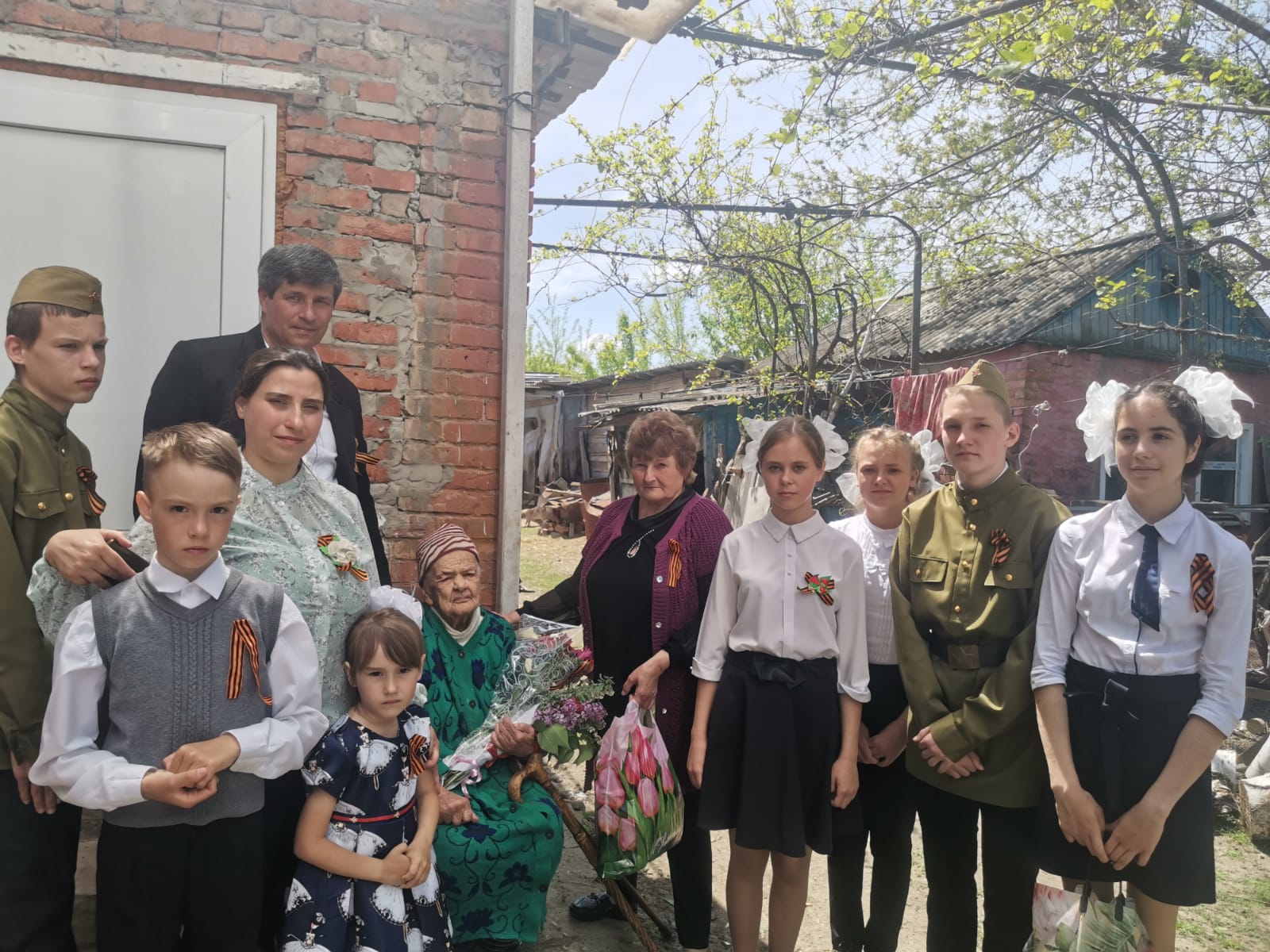 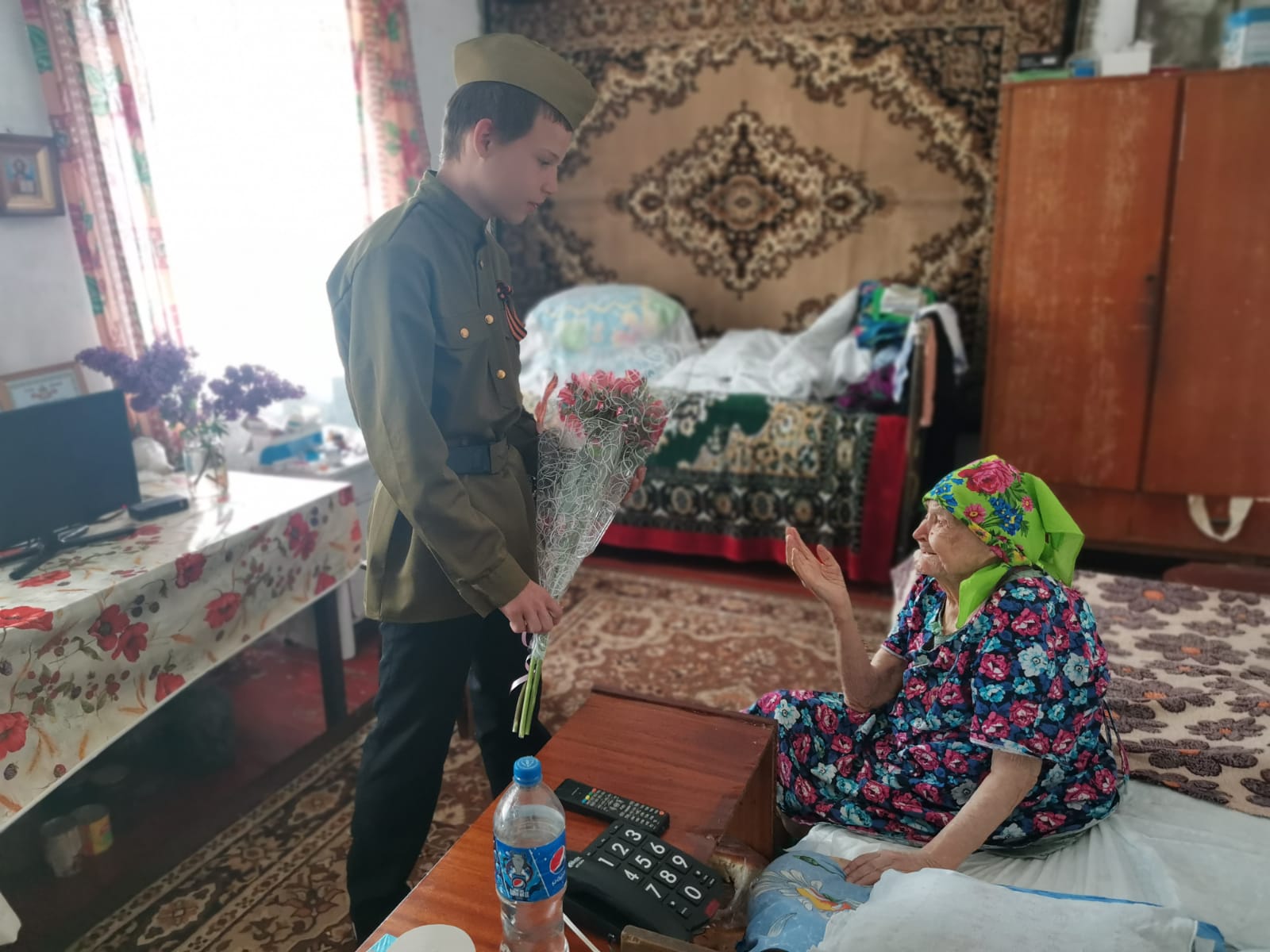 